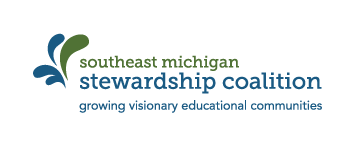 Powerful Place Based Educator Barometer Shade in the appropriate amount of each arrow to indicate your level of expertise in each of the criteria.Example:Finding and inviting experts and community members into your classroom 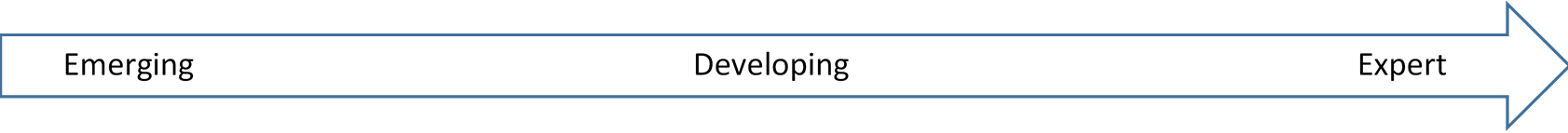 Forming community partnershipsCollaborating with other teachers in the schoolCollaborating with other schools/teachers in the CoalitionUsing an inquiry approachHelping students connect with nature and develop a sense of place Creating lessons and projects that provide for student voice and student driven inqiury Providing opportunities for students to see the “results” their work in the school and community Conducting meaningful community mapping/inventory activities Understanding and teaching science concepts Helping students to identify and choose the community issues they want to address Using History to discuss and debate “Why are things like this?”, “How have things changed”                and “What is the history of this place?”Visioning the future to discuss and debate, “What should our community be?”Integrating the arts into lessons and projects Connecting students to the local economy (e.g., garden to market, developing small                 businesses)Helping students to take action to protect, preserve, re-vitalize a place  Helping students to take action to address public policies that harm lifePutting students in the position of “teacher” (e.g., during Community Forum, PBE conference,                     Summer Institute, presentations to their community)Involving families in place-based projectsFacilitating sensitive and controversial discussions around issues of race, class, gender, etc.  Linking place-based projects to the exploration of mindsets that are hurting the Earth and us such as consumerism, being human-centered, etc. Helping students to see themselves as part of a watershed and the Great Lakes communityPlease add additional criteria that you feel contributes to the expertise of a powerful place based                educator and indicate your own level of expertise with the criteria below.  